Муниципальное казенное дошкольное образовательное учреждение Искитимского района Новосибирской области детский сад «Теремок» п. КерамкомбинатПроект  «Курочка ряба»«По русским народным сказкам »(первая младшая группа)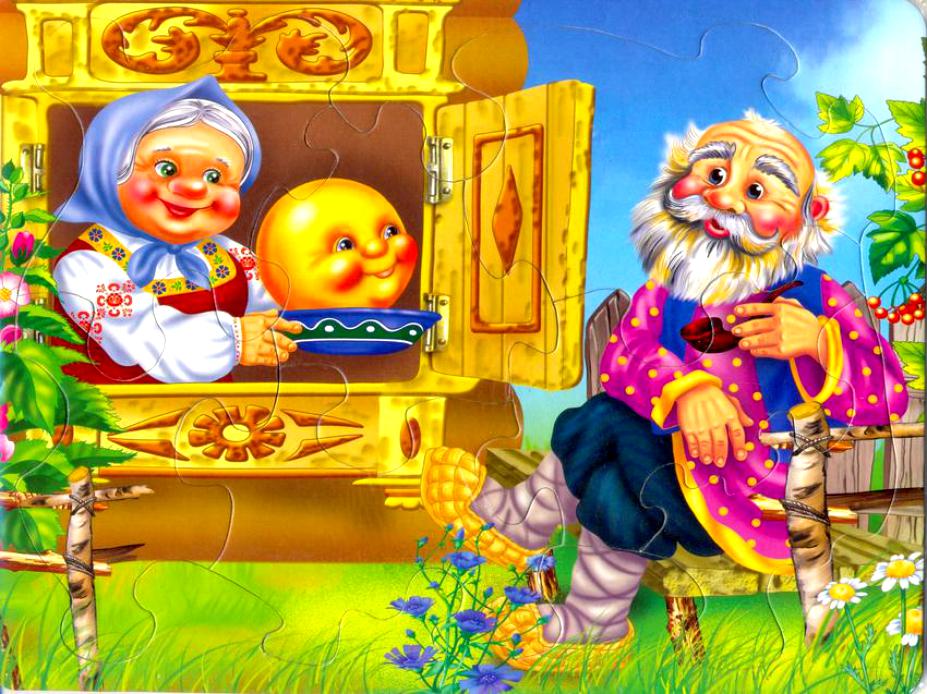 Воспитатели: Рассолова Ирина АлександровнаЗензина Ирина Владимировна 2021 годВид проекта: творческо-познавательный, краткосрочныйУчастники проекта: воспитатели, дети первой младшей группы, родителиИнтеграция образовательных областей:«Познавательное развитие»«Социально-коммуникативное развитие»«Речевое развитие»«Художественно-эстетическое развитие»«Физическое развитие»Продолжительность проекта: ноябрь (1 неделя) (краткосрочный)Материалы: сборники русских народных сказок, иллюстрации к сказке «Курочка ряба, методическая литература, разные виды театра, пластилин, пальчиковые краски, пластилиновые заплатки.Формы проведения: познавательно-игровая деятельность, игры, беседы,  совместная деятельность.Актуальность проекта:Приобщаясь к традиционному русскому фольклору, через устное народное творчество ребёнок не только овладевает родным языком, осваивает его красоту, но и приобщается к культуре своего народа. Самая благодатная почва, имеющая неограниченные развивающие и воспитывающие возможности – это сказка.Сказка- необходимый элемент духовной жизни ребёнка.  Русские народные сказки, вводя детей в круг необыкновенных событий, превращений, происходящих с их героями. Встреча детей с героями сказок из окна не оставит их равнодушными. Желание помочь попавшему в беду герою, разобраться в сказочной ситуации – всё это стимулирует умственную деятельность ребёнка, развивает интерес к предмету.  В результате сопереживания у ребёнка появляются не только новые знания, но и самое главное - новое эмоциональное отношение к окружающему: к людям, предметам, явлениям. Поэтому те уроки, которые дает сказка, — это уроки на всю жизнь и для больших, и  маленьких.Основной целью проектного метода является развитие свободной творческой личности ребёнка.Цель проекта: Познакомить и систематизировать  знания детей о русской народной  сказке «Курочка ряба».Задачи проекта:1. Создать необходимые условия для знакомства детей с русскими народными сказками.2.способствовать формированию интереса к книгам, сказкам.3.развивать элементы детского творчества в продуктивной деятельности.4.воспитывать навыки аккуратного общения с книгой.5. Обогащать словарь, развитие грамматического строя, связной, выразительной речи;Методическое обеспечение:- создание тематической папке к сказке «Курочка ряба»;- создание тематической выставке.Этапы реализации проекта:1 этап – Подготовительный- Определение темы проекта.- Работа и подбор методической литературы- Подбор детской художественной литературы для чтения детям.- Подбор сюжетных картинок и иллюстраций к сказке.- Папка-передвижка2 этап - Основной1. Беседа «Мои любимые сказки», «Как вылечить книжку?».2. Чтение РНС  «Курочка Ряба»3.Рассматривание иллюстраций. 4.Аудиопрослушивание сказок. 5.Просмотр мультфильмов.6. Показ кукольного театра: «Курочка Ряба»7.Показ пальчикового театра: «Курочка Ряба»8.Рассказывание сказки «Курочка ряба» (по иллюстрированным картинкам)9. Обыгрывание взрослыми сказки «Курочка ряба»10. Рисование:  (пальчиками)«Яичко для бабушки и дедушки»    Цель: Развитие творческих способностей детей.11. Лепка (пластилин) «Яичко золотое, яичко простое»  Цель: вспомнить с детьми сказки, которые начинаются «Жили-были дед и    баба…», развивать доброжелательность, уважение к старшим.12. Пластилиновые заплатки«Курочка ряба» Цель: Развитие мелкой моторики рук у детей. 13. Пальчиковая гимнастика: Про курочку РябуКурочка Ряба, бабе и дедуЯйцо золотое снесла к обеду. («Колечки»)Били яичко и баба, и дед                                                                                                                                                                                    Но не смогли разбить на обед. («Молоточки»)                                                                                                                                   Мышка-норушка мимо бежала ( «Волны»)                                                                                                                         Яичко смахнула, оно и упало. ( «Лучики»)                                                                                                                                  Плакали горько баба и дед («Колечки»)                                                                                                                                       Яйцо их разбилось, пропал их обед («Лучики»)                                                                                                                                                    С тех пор уже Ряба бабе и деду («Колечки»)                                                                                                                                   Несет лишь простые яйца к обеду. («Кулачки»)14. Малоподвижная игра «Курочка»«Курочка»                                                                                                                                  Вышла курочка гулять,                                                                                                                                                          Свежей травки пощипать,                                                                                                                                                         А, за ней ребятки –                                                                                                                                                         Жёлтые цыплятки…                                                                                                                                                             «Ко-ко-ко, ко-ко-ко,                                                                                                                                                                   Не ходите далеко,                                                                                                                                                             Лапками гребите,                                                                                                                                                         Зёрнышки ищите.                                                                                                                       Съели толстого жука,                                                                                                        Дождевого червяка,                                                                                                                 Выпили водицы,                                                                                                                          Полное корытце.15. Музыкально – ритмическое упражнение «Поиграй с цыплёнком»16. Оформление книжной выставки «Моя любимая сказка».                                         17.Акция «Поможем книгам».                                                                                                                                   Цель:                                                                                                                                   1.Учить детей «лечить» книги с помощью воспитателя.                                             2.Развивать бережное отношение к книге.                                                                          Работа с родителями                                                                                                         Папка-передвижка «Роль первых сказок в жизни малыша»                                                 Наше творчество по сказке
3 этап – Заключительный                                                                                Фотоотчет.                                                                                                                        Ожидаемые результаты:       Дети познакомились с русской народной сказкой «Курочка ряба»                                                                                                         Развили  у детей познавательную активность, творческие способности, коммуникативные навыки.                                                                                   Пополнили словарный запас детей новыми словами;ФОТООТЧЁТ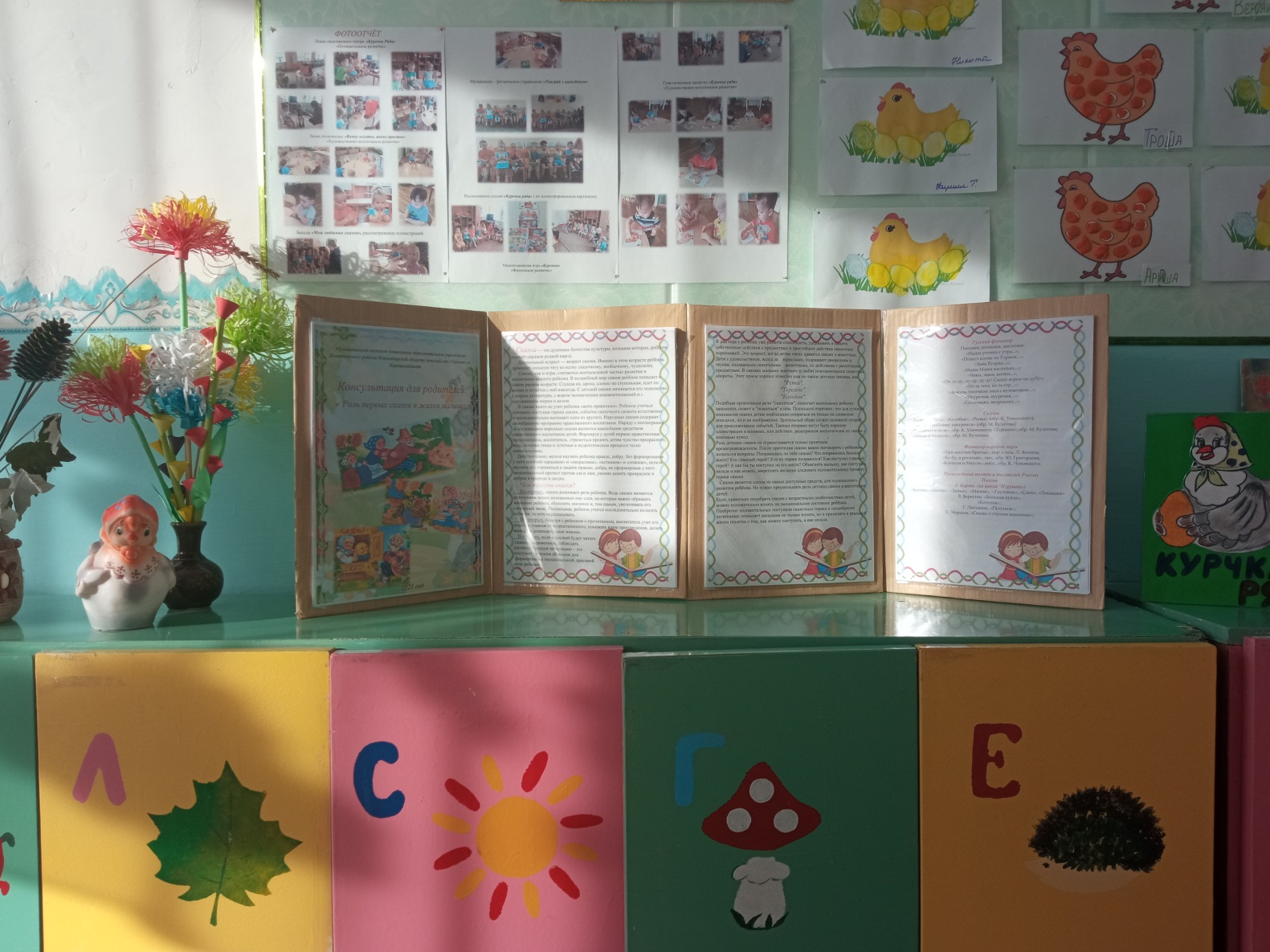 Показ пальчикового театра: «Курочка Ряба»«Познавательное развитие»Показ пальчикового театра: «Курочка Ряба»«Познавательное развитие»Показ пальчикового театра: «Курочка Ряба»«Познавательное развитие»Показ пальчикового театра: «Курочка Ряба»«Познавательное развитие»Показ пальчикового театра: «Курочка Ряба»«Познавательное развитие»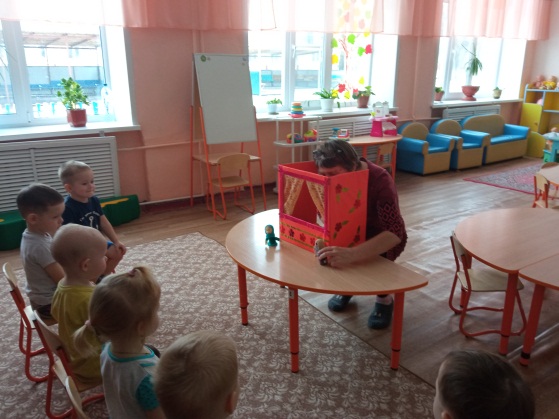 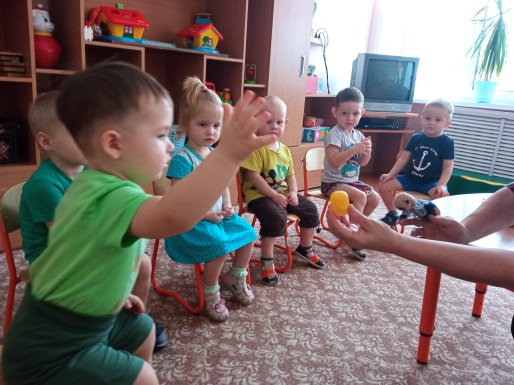 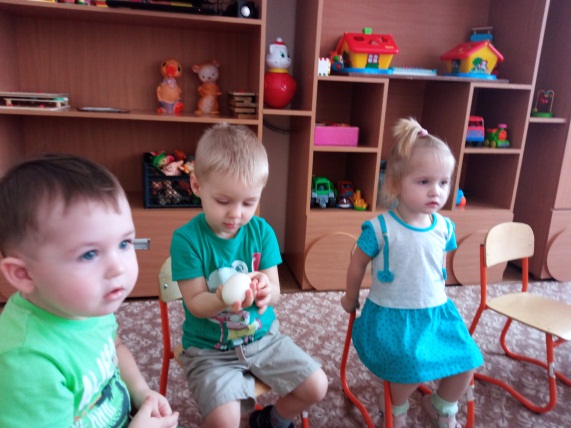 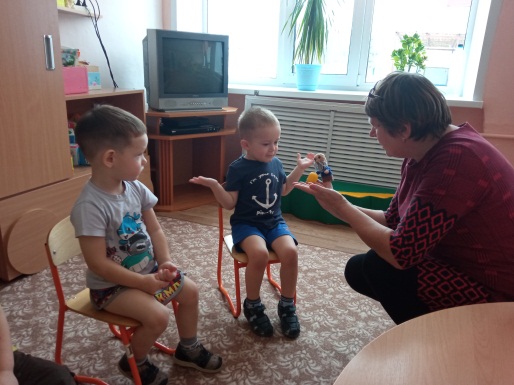 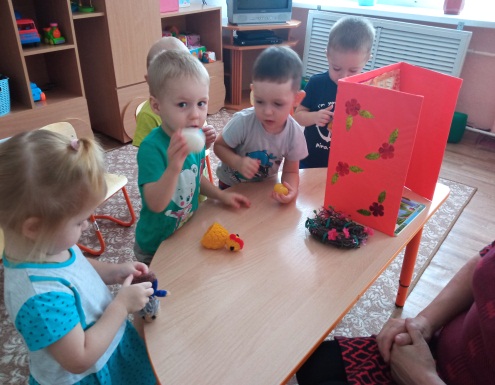 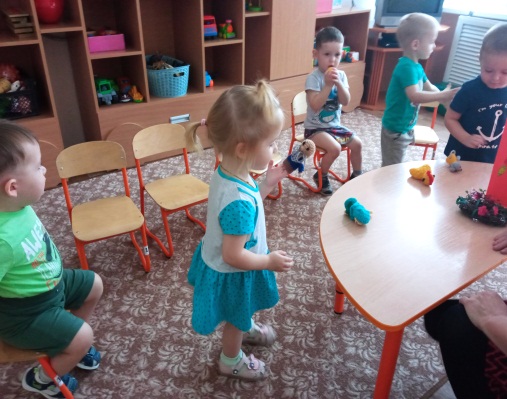 Лепка (пластилин) «Яичко золотое, яичко простое»«Художественно-эстетическое развитие»Лепка (пластилин) «Яичко золотое, яичко простое»«Художественно-эстетическое развитие»Лепка (пластилин) «Яичко золотое, яичко простое»«Художественно-эстетическое развитие»Лепка (пластилин) «Яичко золотое, яичко простое»«Художественно-эстетическое развитие»Лепка (пластилин) «Яичко золотое, яичко простое»«Художественно-эстетическое развитие»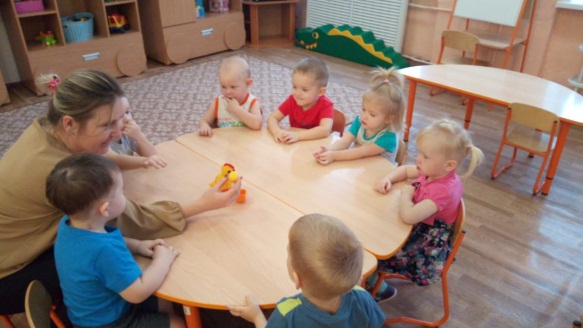 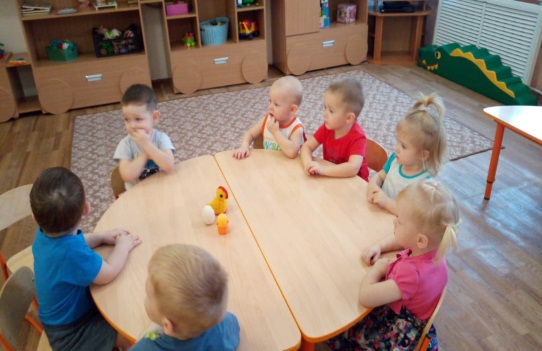 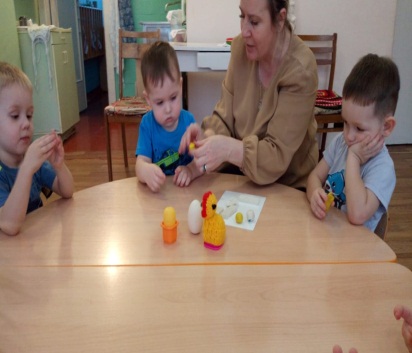 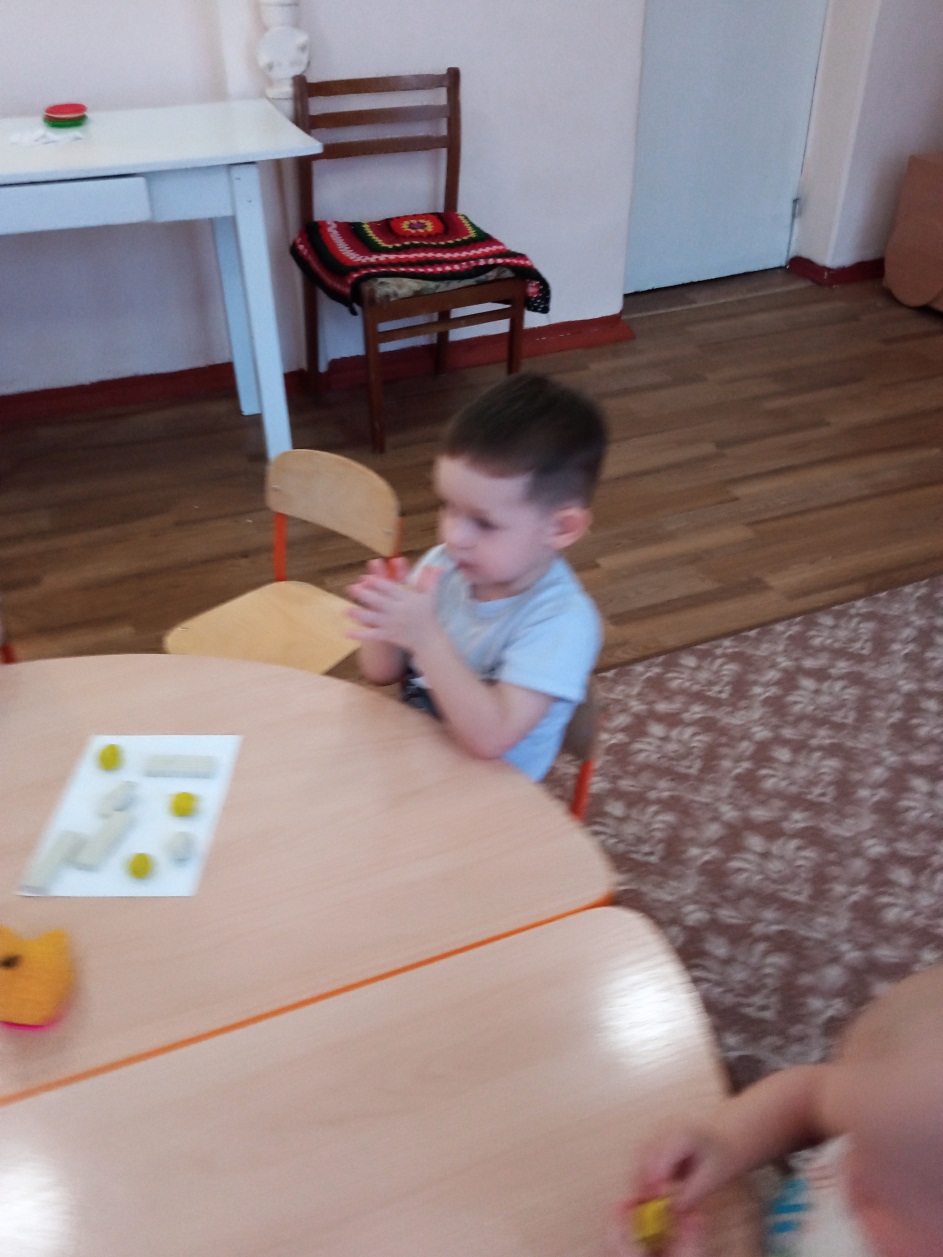 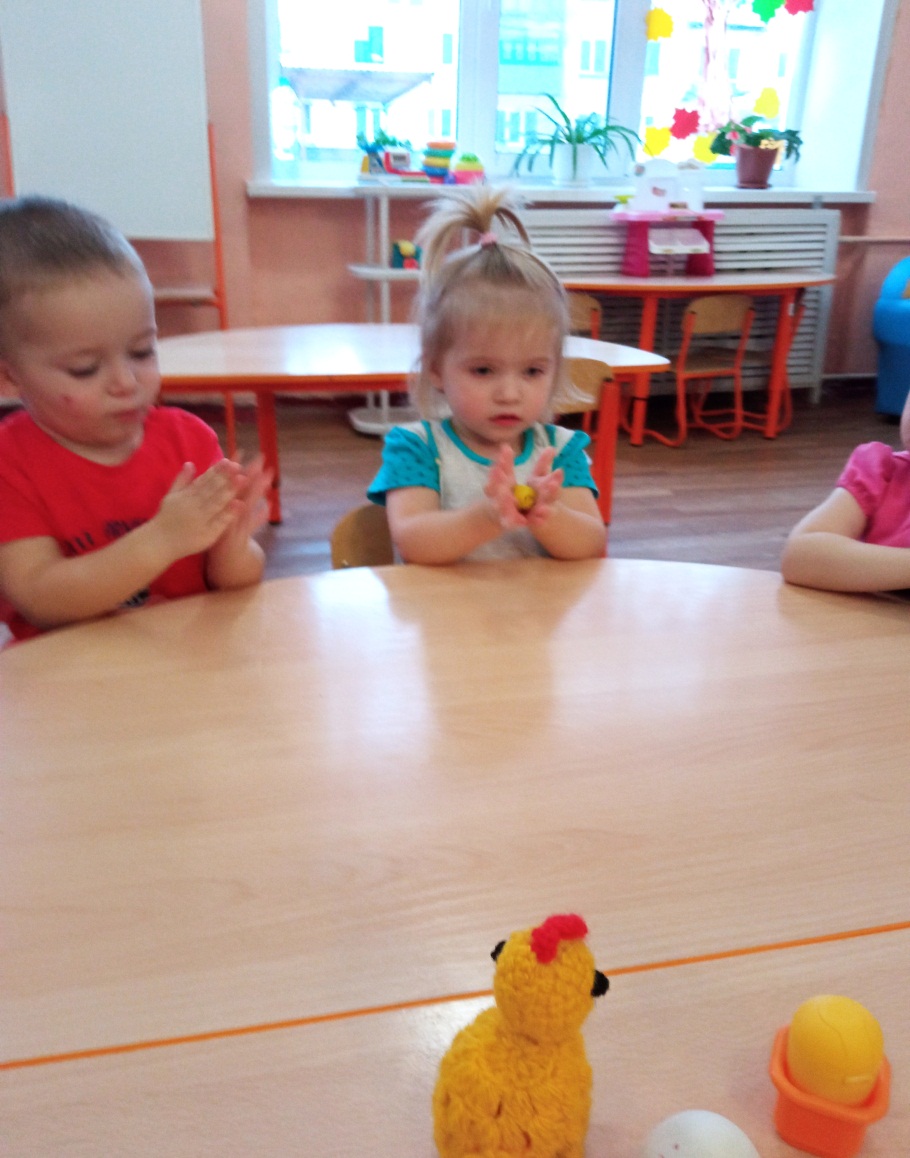 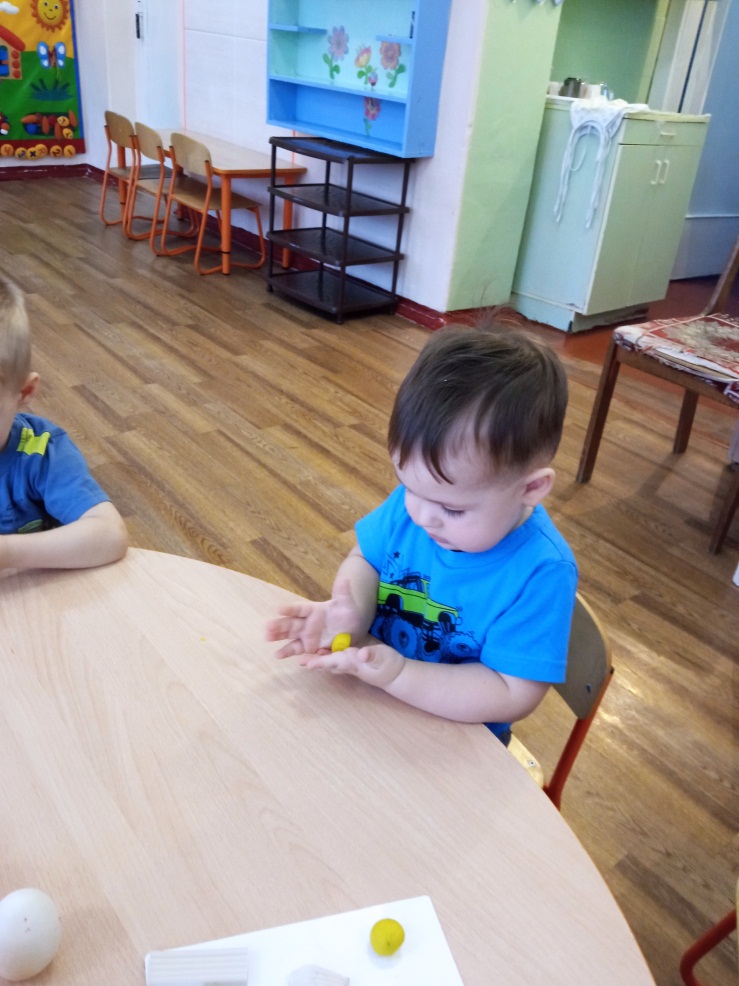 Беседа «Мои любимые сказки», рассматривание иллюстрацийБеседа «Мои любимые сказки», рассматривание иллюстрацийБеседа «Мои любимые сказки», рассматривание иллюстрацийБеседа «Мои любимые сказки», рассматривание иллюстрацийБеседа «Мои любимые сказки», рассматривание иллюстраций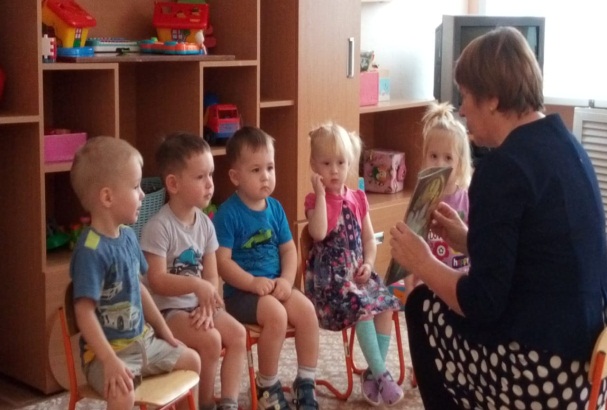 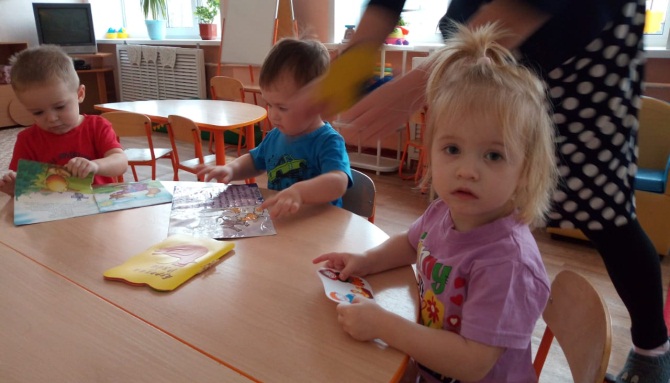 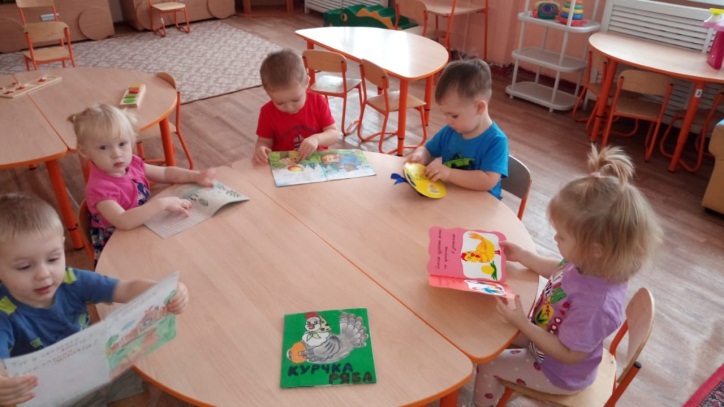 Музыкально – ритмическое упражнение «Поиграй с цыплёнком»Музыкально – ритмическое упражнение «Поиграй с цыплёнком»Музыкально – ритмическое упражнение «Поиграй с цыплёнком»Музыкально – ритмическое упражнение «Поиграй с цыплёнком»Музыкально – ритмическое упражнение «Поиграй с цыплёнком»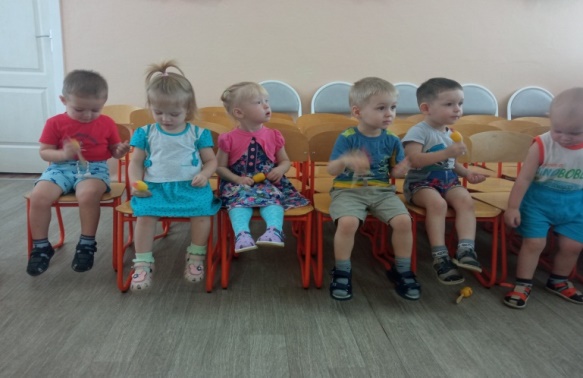 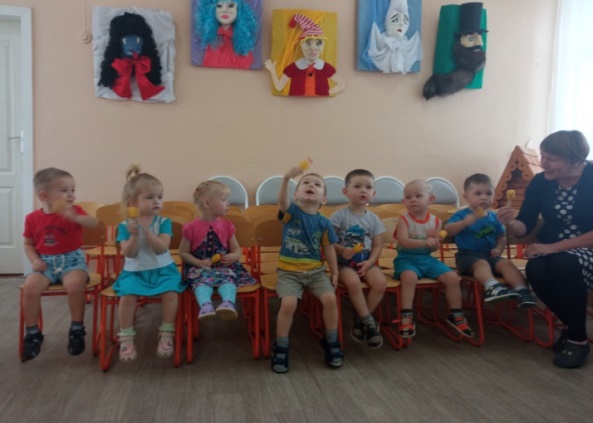 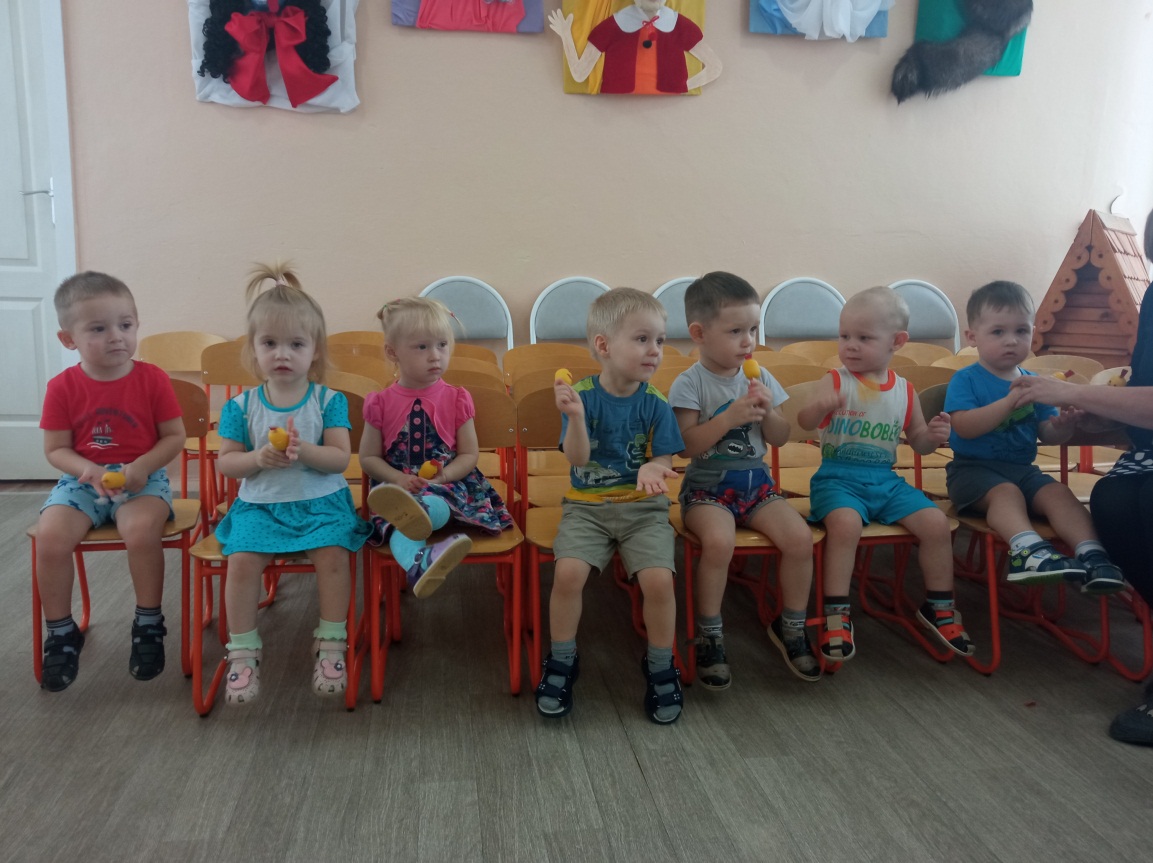 Рассказывание сказки «Курочка ряба» ( по иллюстрированным картинкам)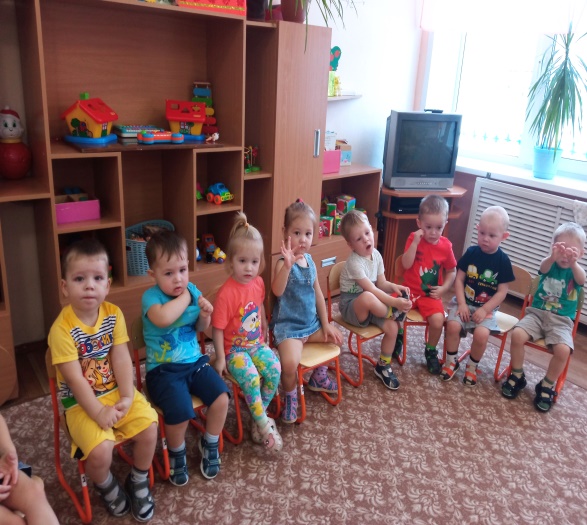 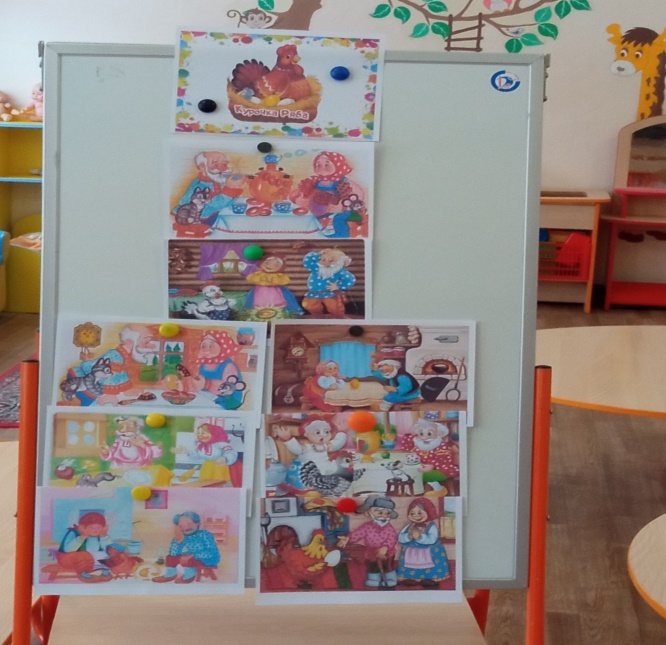 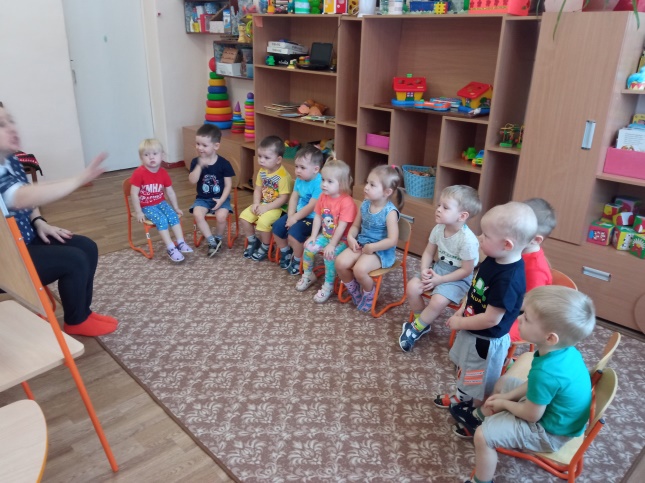 Рассказывание сказки «Курочка ряба» ( по иллюстрированным картинкам)Рассказывание сказки «Курочка ряба» ( по иллюстрированным картинкам)Рассказывание сказки «Курочка ряба» ( по иллюстрированным картинкам)Рассказывание сказки «Курочка ряба» ( по иллюстрированным картинкам)Малоподвижная игра «Курочка»«Физическое развитие»Малоподвижная игра «Курочка»«Физическое развитие»Малоподвижная игра «Курочка»«Физическое развитие»Малоподвижная игра «Курочка»«Физическое развитие»Малоподвижная игра «Курочка»«Физическое развитие»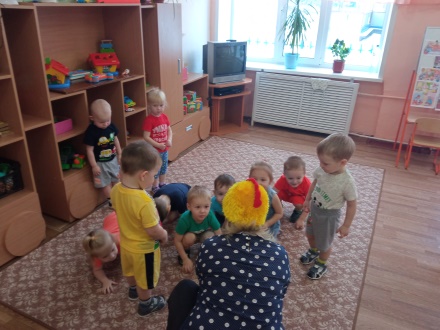 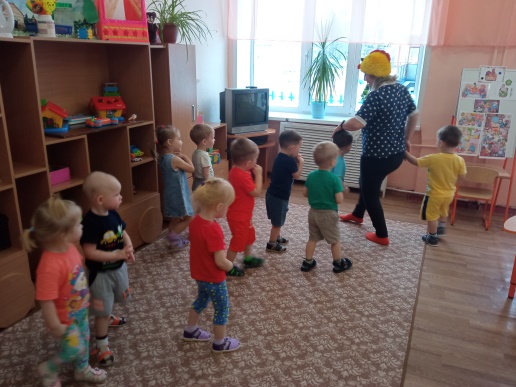 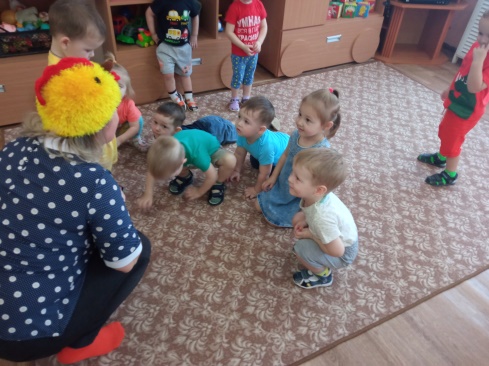 Пластилиновые заплатки «Курочка ряба»«Художественно-эстетическое развитие»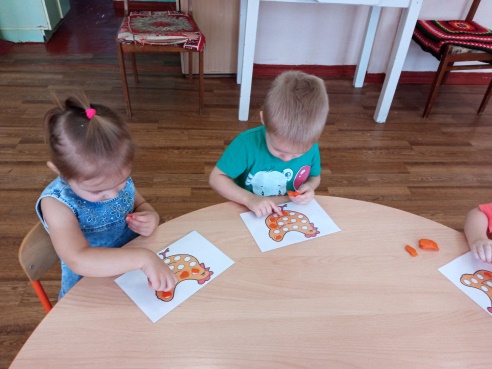 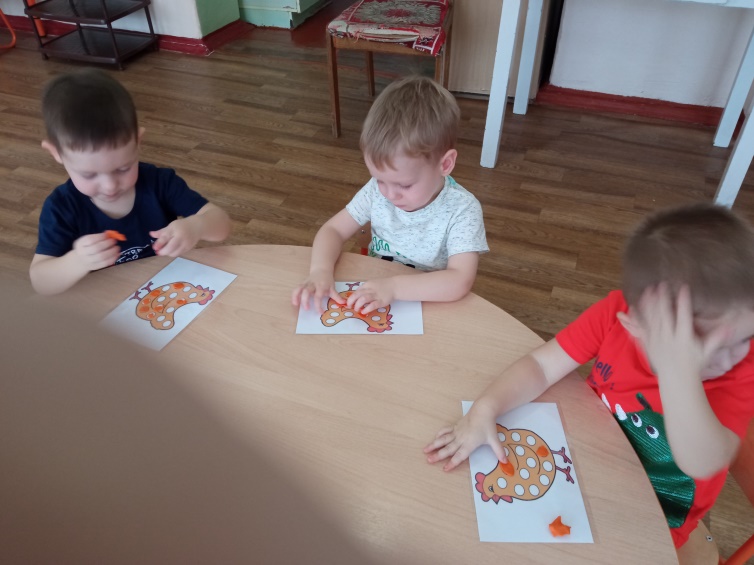 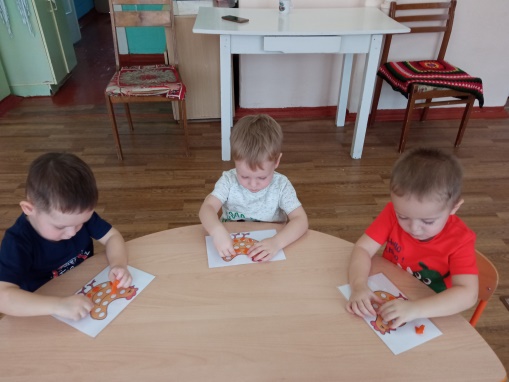 Пластилиновые заплатки «Курочка ряба»«Художественно-эстетическое развитие»Пластилиновые заплатки «Курочка ряба»«Художественно-эстетическое развитие»Пластилиновые заплатки «Курочка ряба»«Художественно-эстетическое развитие»Пластилиновые заплатки «Курочка ряба»«Художественно-эстетическое развитие»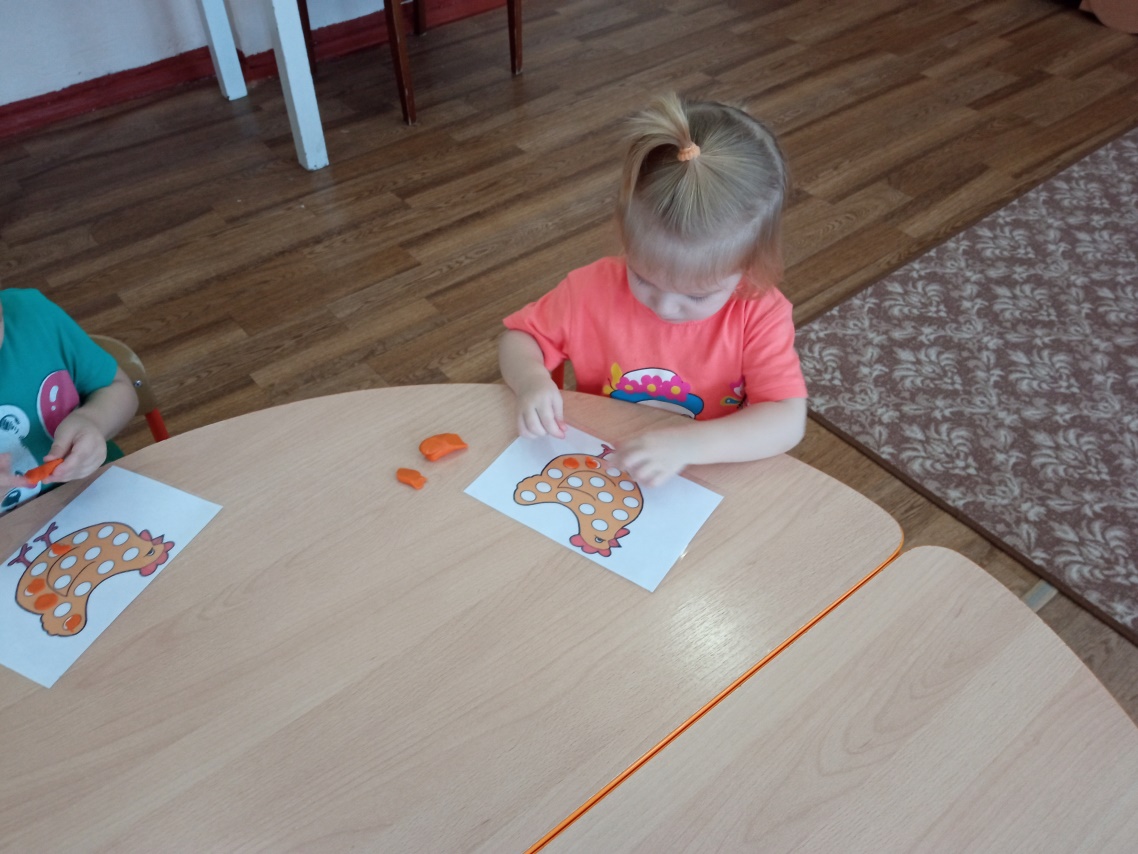 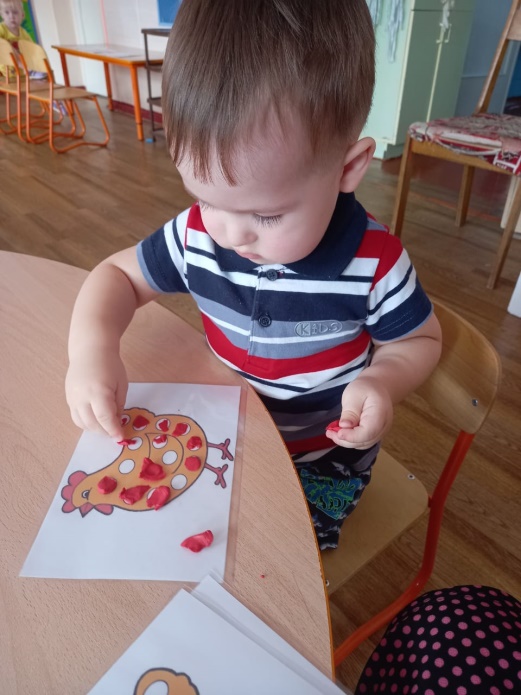 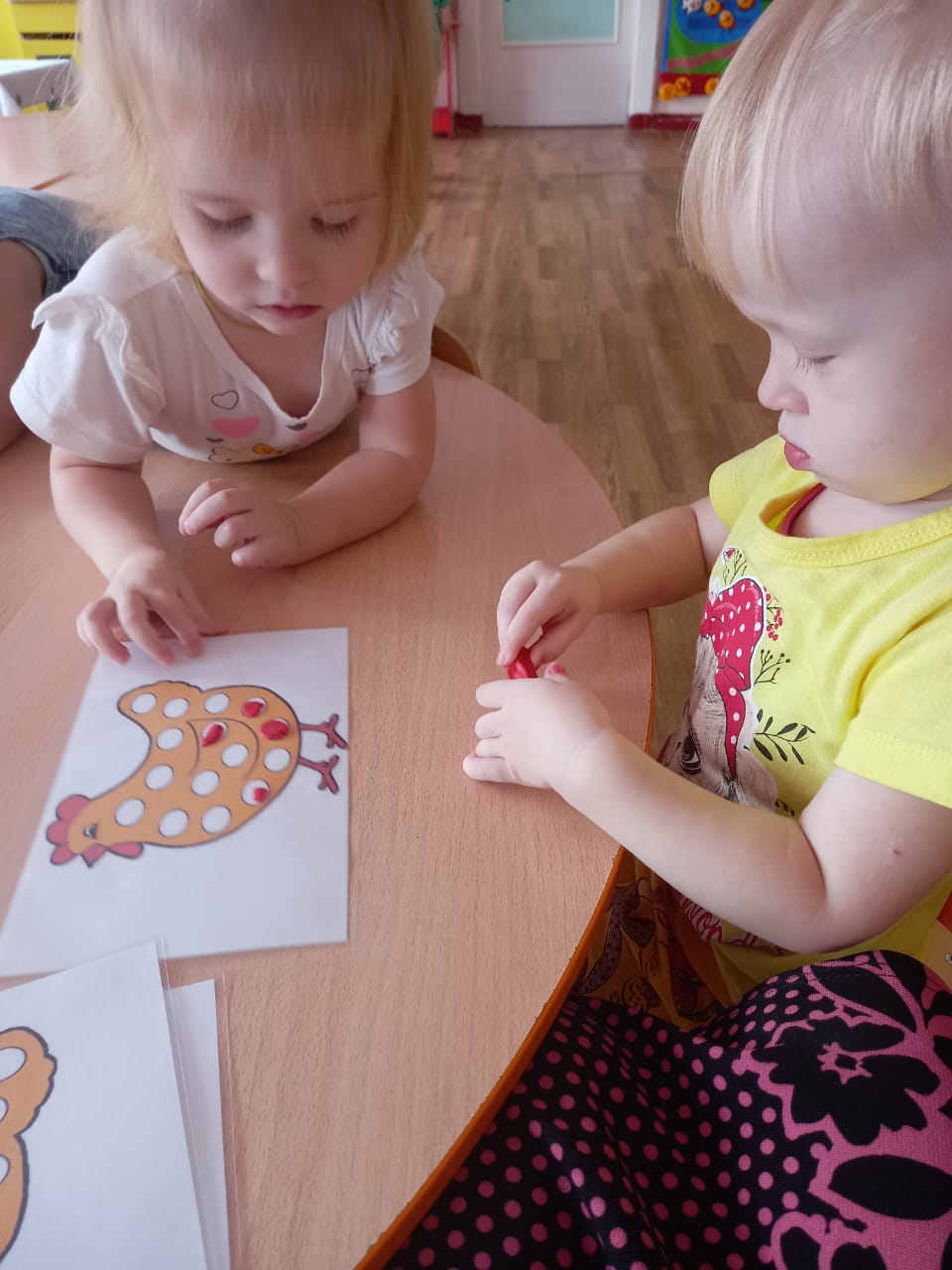 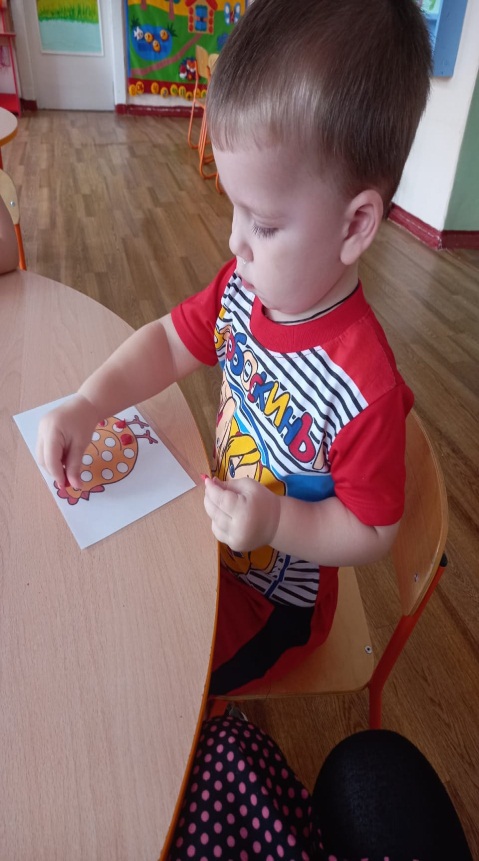 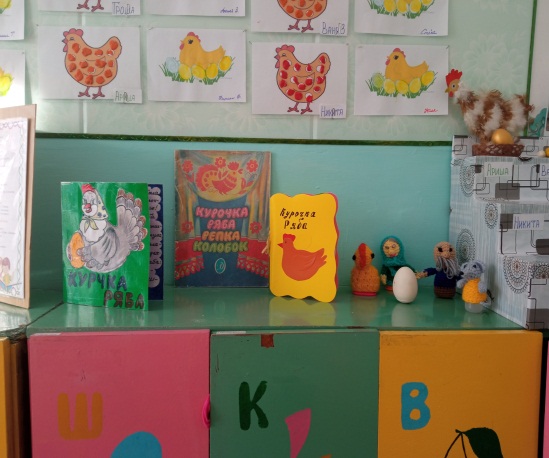 Совместная работа с родителями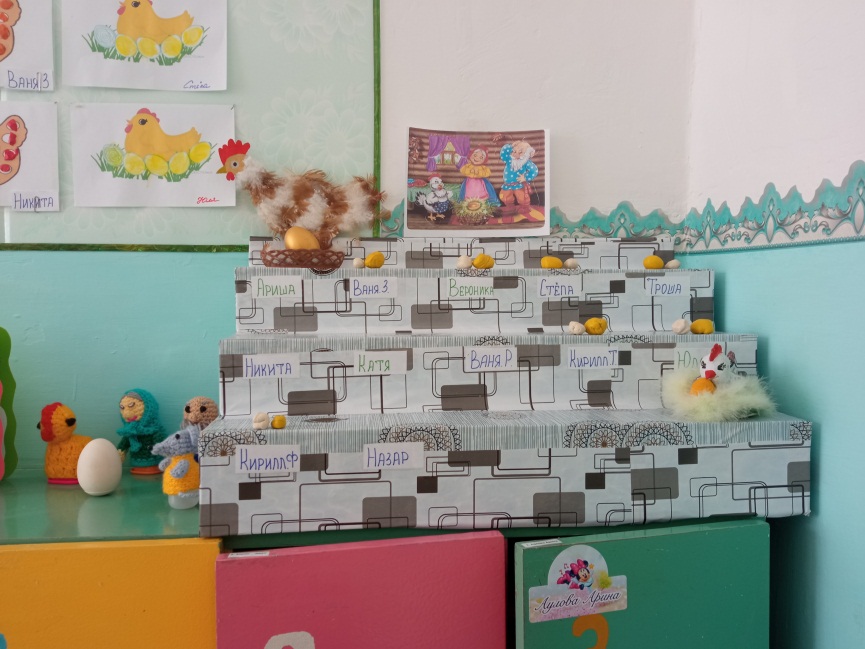 Совместная работа с родителямиСовместная работа с родителями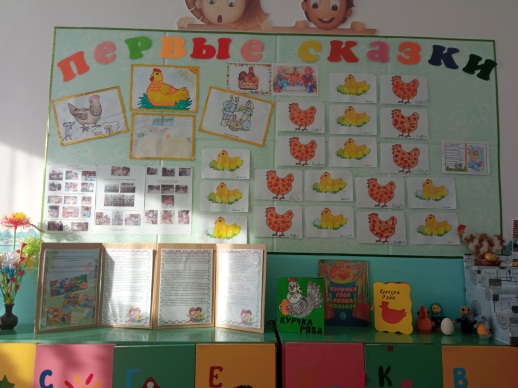 